Р Е Ш Е Н И Е                                                                                     Ч Е Ч И М« 27 » августа 2020 г                      с. Улаган.                                  №  12 - 3Об утверждении Положения о порядке назначения и проведения опроса граждан на территории муниципального образования «Улаганский район» В соответствии с Федеральным законом от 6 октября 2003 года                          № 131-ФЗ «Об общих принципах организации местного самоуправления в Российской Федерации», Уставом муниципального образования «Улаганский район», Совет депутатов муниципального образования «Улаганский район» РЕШИЛ: 1. Утвердить Положение «О порядке назначения и проведения опроса граждан на территории муниципального образования «Улаганский район» (приложение № 1.)2. Назначить проведение опроса граждан с 14 сентября по 16 сентября 2020 года с 9 ч. 00 мин. до 17 ч. 00 мин по вопросу расширения автомобильной дороги «Акташ-Улаган-Балыктуюль» в районе км 8+000 (участок Красные ворота),  путём проведения в скальных массивах точечных буровзрывных работ?3.Утвердить методику проведения опроса (приложение № 2).4.Утвердить форму опросного листа (приложение №  3).5.Утвердить форму списка участников опроса (приложение №  4).6.Утвердить минимальную численность жителей муниципального образования «Улаганский район», участвующих в опросе: 900 человек более чем (10%) от общего количества граждан муниципального образования, обладающих избирательным правом. 7.Утвердить смету расходов на проведение опроса(приложение №  5).8.Утвердить форму протокола заседания комиссии о результатах опроса (приложение № 6).9. Главе муниципального образования «Улаганский район» создать и утвердить состав комиссии по проведению опроса граждан.10. Настоящее решение подлежит официальному опубликованию в районной газете «Улаганнын солундары» и размещению на официальном интернет сайте администрации МО «Улаганский район».11. Решение вступает в силу с момента его официального опубликования.Председатель Совета депутатов                     Глава муниципального                                                    МО «Улаганский район»                                образования «Улаганский район»                                                                       __________________ Н.А.Санин                   _______________  В.Б.ЧелчушевПриложение №1к решению Совета  депутатов  муниципального образования                                                                                          «Улаганский район»  от «27» августа 2020 г. № 12- 3 ПОЛОЖЕНИЕО ПОРЯДКЕ НАЗНАЧЕНИЯ И ПРОВЕДЕНИЯ ОПРОСА ГРАЖДАННА ТЕРРИТОРИИ МУНИЦИПАЛЬНОГО ОБРАЗОВАНИЯ «УЛАГАНСКИЙ РАЙОН»Статья 1. Опрос гражданОпрос граждан (далее - опрос) является формой участия жителей  муниципального образования «Улаганский район» в осуществлении местного самоуправления.Опрос проводится для выявления мнения жителей муниципального образования «Улаганский район» и его учета при принятии решений органами местного самоуправления и должностными лицами местного самоуправления муниципального образования «Улаганский район», а также органами государственной власти Республики Алтай.Статья 2. Предмет регулирования настоящего ПоложенияНастоящее Положение, реализуя нормы Конституции Российской Федерации, Федерального закона от 06.10.2003 № 131-ФЗ «Об общих принципах организации местного самоуправления в Российской Федерации»,  Устава муниципального образования «Улаганский район», устанавливает порядок назначения, подготовки, проведения и установления результатов опроса граждан на территории муниципального образования «Улаганский  район».Статья 3. Право граждан на участие в опросеВ опросе граждан имеют право участвовать жители муниципального образования «Улаганский район», обладающие избирательным правом.Статья 4. Принципы опроса1. Жители муниципального образования «Улаганский район» участвуют в опросе непосредственно. Каждый житель муниципального образования «Улаганский район», участвующий в опросе, имеет только один голос.2. Участие в опросе является свободным и добровольным. Во время опроса никто не может быть принужден к выражению своих мнений и убеждений или отказу от них.3. Подготовка, проведение и установление результатов опроса осуществляется на основе принципов законности, открытости и гласности и с соблюдением требований Федерального закона от 27.07.2006 № 152-ФЗ                  «О персональных данных».4. Мнение жителей муниципального образования «Улаганский район», выявленное в ходе опроса, носит для органов местного самоуправления муниципального образования «Улаганский район» и органов государственной власти Республики Алтай рекомендательный характер. Статья 5. Территория проведения опросаОпрос может проводиться на всей территории муниципального образования «Улаганский район» или на части его территории.Статья 6. Вопросы, по которым может проводиться опрос граждан1. Опрос граждан может проводиться:1) по вопросам местного значения муниципального образования;2) по вопросам изменения целевого назначения земель муниципального образования для объектов регионального и межрегионального значения;3) по иным вопросам муниципального образования «Улаганский район», имеющим общественный резонанс.2. Вопросы, выносимые на опрос, должны быть сформулированы четко и ясно, не допускается возможность их различного толкования.Статья 7. Инициатива проведения опросаОпрос граждан проводится по инициативе:1) Совета депутатов муниципального образования «Улаганский район» или главы муниципального образования «Улаганский район»;2) Правительства Республики Алтай - для учета мнения граждан при принятии решений об изменении целевого назначения земель муниципального образования для объектов регионального и межрегионального значения.Статья 8. Принятие решения о назначении опроса1. Решение о назначении опроса граждан принимается Советом  депутатов большинством голосов от установленного числа депутатов не позднее 30 дней со дня поступления в Совет депутатов предложений от правительства Республики Алтай, главы муниципального образования «Улаганский район» или оформленной инициативы Совета  депутатов.В решении Совета депутатов о назначении опроса граждан устанавливаются:1) дата и сроки проведения опроса;2) формулировка вопроса (вопросов), предлагаемого (предлагаемых) при проведении опроса;3) методика проведения опроса;4) форма опросного листа;5) форма списка участников опроса;6) минимальная численность жителей муниципального образования, участвующих в опросе.2. Жители муниципального образования «Улаганский район» должны быть проинформированы о проведении опроса не менее чем за 10 календарных дней до его проведения путем размещения соответствующей информации в средствах массовой информации и на официальном сайте администрации муниципального образования «Улаганский район» в сети Интернет.Если решением о назначении опроса предусмотрено проведение опроса в течение нескольких дней, то в решении о назначении опроса указываются даты начала и окончания проведения опроса.Статья 9. Комиссия по проведению опроса1. В целях организации проведения опроса граждан создается комиссия по проведению опроса граждан (далее - комиссия). Комиссия формируется Главой администрации МО «Улаганский район» из числа работников администрации муниципального образования «Улаганский район», депутатов Совета депутатов МО «Улаганский район» (по согласованию), иных органов и организаций, представителей общественности (по согласованию) численностью 7 человек.2. Комиссия собирается на первое заседание не позднее чем на третий день с даты обнародования (опубликования) решения о назначении опроса граждан. На первом заседании комиссия избирает из своего состава председателя комиссии, заместителя председателя комиссии и секретаря комиссии.3. В случае проведения опроса граждан в пунктах проведения опроса, комиссия утверждает количество и местонахождение пунктов проведения опроса.Информация о местах нахождения комиссии и пунктов проведения опроса граждан размещается в средствах массовой информации и на официальном сайте муниципального образования «Улаганский район» в сети Интернет. 4. Комиссия:1) организует исполнение настоящего Положения при проведении опроса;2) организует оповещение жителей муниципального образования о вопросе (вопросах), выносимом (выносимых) на опрос, методике, пунктах и дате проведения опроса;3) обеспечивает изготовление опросных листов;4) составляет списки жителей муниципального образования, участвующих в опросе;5) утверждает список пунктов опроса, адреса их размещения, обеспечивает оборудование пунктов опроса в соответствии с требованиями, установленными представительным органом муниципального образования;6) устанавливает результаты опроса;7) взаимодействует с органами местного самоуправления, общественными объединениями и представителями средств массовой информации;8) осуществляет иные полномочия в соответствии с настоящим Положением.5. Полномочия комиссии прекращаются после официального опубликования установленных результатов опроса в порядке, установленном статьей 15 настоящего Положения.6. Администрация муниципального образования «Улаганский район» обеспечивает комиссию необходимыми помещениями, материально-техническими и финансовыми средствами, осуществляет контроль над расходованием выделенных средств.Статья 10. Списки граждан, имеющих право на участие в опросе1. В список участников опроса включаются граждане, место жительства которых расположено в пределах муниципального образования «Улаганский район». В списке указываются фамилия, имя, отчество, год рождения, адрес места жительства участника опроса.2. Число граждан, внесенных в список участников опроса, не может быть меньше минимальной численности граждан, установленной решением Совета  депутатов о назначении опроса.3. При опросе на пунктах проведения опроса территория, на которой проводится опрос, по решению комиссии может составлять один пункт опроса или быть разделена на несколько пунктов опроса. Статья 11. Опросный лист1. Опросный лист должен содержать:1) опросный лист должен содержать формулировку (формулировки) вопроса (вопросов), предлагаемого (предлагаемых) при проведении опроса, и варианты волеизъявления голосующего словами «За» или «Против», а также разъяснения о порядке его заполнения;2) указание на инициатора проведения опроса;3)место для указания примечаний.2. При вынесении на опрос нескольких вопросов они включаются в один опросный лист, последовательно нумеруются и отделяются друг от друга горизонтальными линиями. Альтернативные редакции какой-либо статьи или какого-либо пункта, вынесенного на опрос проекта нормативного правового акта, также последовательно нумеруются.3. Опросный лист подписывается председателем комиссии и секретарем комиссии.4. Форма опросного листа устанавливается решением Совета депутатов муниципального образования «Улаганский район» о назначении опроса.Статья 12. Проведение опроса1. Опрос проводится в период и время, определенные в решении Совета  депутатов о назначении опроса.2. Опрос проводится в течение одного или нескольких дней следующими методами:1) поквартирного (подомового) обхода граждан;2) по месту работы граждан; 3) на пунктах проведения опроса.3. Поквартирный (подомовой) обход осуществляется в рабочие дни в течение дней проведения опроса, указанных в решении Совета депутатов о проведении опроса.4. Поквартирный (подомовой) обход осуществляется членами комиссии.В необходимых случаях комиссия опроса вправе привлекать к осуществлению опроса путем поквартирного (подомового) обхода лиц на основании гражданско-правового договора, форма которого утверждается комиссией.Условия и порядок оплаты услуг лиц, привлекаемых к осуществлению опроса путем поквартирного (подомового) обхода, определяются указанным договором.5. Лица, осуществляющие поквартирный (по домовой) обход, не вправе побуждать участников опроса голосовать за какой-либо из вариантов ответа на вопрос опроса либо отказаться от голосования по вопросам опроса.6. Лицу, осуществляющему поквартирный (подомовой) обход, в день начала проведения опроса передаются опросные листы, а также письменное разъяснение по заполнению опросного листа и документ, удостоверяющий его полномочия, форма которого утверждается комиссией.О передаче документов, указанных в настоящем пункте, комиссией составляется акт, в котором указываются дата и время его составления, а также количество передаваемых опросных листов, их порядковые номера. Указанный акт подписывается председателем комиссии и лицом, которому переданы указанные документы.7. При проведении опроса граждан в форме поквартирного (подомового) обхода или на пункте проведения опроса лицо, осуществляющее опрос, должно ознакомить опрашиваемого с вопросом (вопросами), вынесенным (вынесенными) на опрос, и порядком заполнения опросного листа. При предъявлении документа, удостоверяющего личность и адрес регистрации места жительства, опрашиваемый расписывается в списке участников опроса, получает опросный лист, ставит любой знак в квадрате рядом с вариантом ответа («За», «Против») в соответствии со своим волеизъявлением. 8. Использование карандаша при заполнении опросного листа не допускается.Статья 13. Гласность при подготовке и проведении опроса1. Заинтересованным сторонам должны быть предоставлены равные возможности для изложения своих взглядов по вопросу (вопросам), выносимому на опрос.2. В период проведения опроса агитация запрещается.Статья 14. Установление результатов опроса1. В день, следующий за днем окончания опроса, комиссия подсчитывает результаты опроса. Результаты опроса фиксируются в протоколе заседания комиссии.2. На основании полученных результатов составляется протокол, в котором указываются следующие данные:1) номер экземпляра протокола;2) дата составления протокола;3) инициатор проведения опроса;4) сроки проведения опроса (дата начала и дата окончания - в случае, если опрос проводился в течение нескольких дней);5) территория опроса (если опрос проводился на части территории муниципального образования, обязательно указываются наименование и границы данной территории);6) формулировка вопросов, предложенных при проведении опроса;7) число граждан, принявших участие в опросе;8) число граждан, ответивших положительно на поставленный вопрос;9) число граждан, ответивших отрицательно на поставленный вопрос.3. Если опрос проводился по нескольким вопросам, то подсчет голосов и составление протокола по каждому вопросу производится отдельно.4. Недействительными признаются опросные листы:1) не соответствующие форме и требованиям части 1 статьи 11 настоящего Положения;2) не имеющие подписей членов комиссии;3) по которым невозможно достоверно установить волеизъявление участника опроса;4) не содержащие какие-либо данные об участнике опроса, предусмотренные пунктами 3 - 6 части 1 статьи 11 настоящего Положения.5. Комиссия признает опрос несостоявшимся в случае, если число действительных опросных листов оказалось менее 50 процентов от общего числа граждан, принявших участие в опросе.6. Протокол о результатах опроса составляется в двух подлинных экземплярах и подписывается всеми членами комиссии. Член комиссии, не согласный с протоколом в целом или с отдельными его положениями, вправе изложить в письменной форме особое мнение, которое прилагается к первому экземпляру протокола. К первому экземпляру протокола также прилагаются поступившие в комиссию письменные жалобы, заявления и принятые по ним решения. Ко второму экземпляру протокола прилагаются заверенные копии жалоб, заявлений и принятых по ним решений.7. Документы, связанные с подготовкой и проведением опроса, а так же первый экземпляр протокола, передаются комиссией в Совет депутатов муниципального образования «Улаганский район» в течение трех дней после установления результатов опроса.Второй экземпляр протокола с приложениями передаётся инициатору проведения опроса. 8. Форма протокола заседания комиссии о результатах опроса устанавливается решением Совета депутатов муниципального образования «Улаганский  район» о назначении опроса.Статья 15. Порядок официального опубликования результатов опроса1. Результаты опроса подлежат официальному опубликованию в средствах массовой информации и размещению на официальном сайте муниципального образования «Улаганский район» в сети Интернет не позднее чем через 10 дней со дня проведения (даты окончания проведения) опроса.2. Результаты опроса носят рекомендательный характер и учитываются при принятии решений органами местного самоуправления и должностными лицами местного самоуправления муниципальных образований, а также органами государственной власти Республики Алтай.Статья 16. Финансовое обеспечение проведения опроса1. При проведении опроса граждан по инициативе органов местного самоуправления финансирование мероприятий, связанных с подготовкой и проведением опроса граждан, осуществляется за счет средств местного бюджета, выделенных на указанные цели.За счет средств местного бюджета подлежат оплате расходы, связанные с оборудованием пунктов проведения опроса техническими средствами для организации проведения опроса, канцелярскими принадлежностями, арендой и содержанием помещений на период проведения опроса, опубликованием информации о проведении опроса граждан и его результатах в средствах массовой информации, изготовлением бланков опросных листов.2. Расходование выделенных средств осуществляется комиссией в соответствии со сметой расходов, утвержденной Советом  депутатов.3. Председатель комиссии представляет отчет установленной формы о расходовании средств бюджета в администрацию муниципального образования «Улаганский  район».4. Ответственность за целевое расходование выделенных средств местного бюджета возлагается на председателя комиссии.5. Контроль за расходованием средств местного бюджета, выделенных на подготовку и проведение опроса граждан, осуществляется в соответствии с бюджетным законодательством Российской Федерации.6. При проведении опроса граждан по инициативе правительства Республики Алтай финансирование мероприятий, связанных с подготовкой и проведением опроса граждан, осуществляется за счет средств бюджета Республики Алтай.Приложение № 2к решению Совета депутатов муниципального образования «Улаганский район»от 27 августа 2020 № 12-3    Методика проведения опросаНастоящая методика разработана в соответствии с Федеральным законом от 06.10.2003г. № 131- ФЗ «Об общих принципах организации местного самоуправления в Российской Федерации», Уставом муниципального образования «Улаганский район».В опросе граждан имеют право участвовать жители муниципального образования, обладающие избирательным правом. Участие жителей муниципального образования в опросе граждан является свободным и добровольным.Каждый житель муниципального образования участвует в опросе граждан лично и обладает одним голосом.Никто не вправе оказывать воздействие на гражданина с целью принудить его к участию или неучастию в опросе граждан либо воспрепятствовать свободному выражению гражданином своего мнения.Опрос проводится по месту работы,  путем поквартирного (домового) обхода граждан, на улицах, в иных общественных местах.Опрос граждан проводится путем заполнения гражданами опросного листа в сроки и время, установленные решением представительного органа муниципального образования о назначении опроса граждан.При проведении опроса граждан ведется список участников опроса, в котором указываются фамилия, имя, отчество гражданина. Указанные данные вносятся только рукописным способом, при этом использование карандашей не допускается. Участник опроса граждан расписывается в соответствующей графе списка в получении опросного листа и указывает дату его получения.Опросный лист заполняется гражданином самостоятельно. Участник опроса граждан наносит любой знак в квадрате, относящемся к тому из вариантов ответа, в отношении которого им сделан выбор.Участник опроса граждан, не имеющий возможности самостоятельно расписаться в получении опросного листа или заполнить его, вправе воспользоваться для этого помощью другого участника опроса граждан, не являющегося лицом, проводящим опрос граждан. При этом в соответствующей графе списка указываются фамилия, имя, отчество, оказывающего помощь участнику опроса граждан.Комиссия признает опрос граждан несостоявшимся, если число граждан, принявших участие в опросе граждан, окажется меньше минимальной численности жителей муниципального образования, участвующих в опросе граждан, установленной решением представительного органа муниципального образования о назначении опроса граждан.Комиссия признает опрос несостоявшимся в случае, если число действительных опросных листов оказалось менее 50 процентов от общего числа граждан, принявших участие в опросе.Комиссия признает опрос граждан недействительным, если при его проведении допущены нарушения требований законодательства Российской Федерации, законодательства Республики Алтай и муниципальных правовых актов, не позволяющие с достоверностью установить результаты опроса граждан.В случае если опрос граждан комиссией признан состоявшимся, комиссия принимает одно из следующих решений по результатам опроса граждан:1) о признании вопроса, предлагаемого при проведении опроса граждан, одобренным;2) о признании вопроса, предлагаемого при проведении опроса граждан, не одобренным.Вопрос, предлагаемый при проведении опроса граждан, признается одобренным, если число голосов участников опроса граждан, поданных за обсуждаемый вопрос, окажется больше числа голосов участников опроса граждан, поданных против обсуждаемого вопроса.В течение пяти календарных дней со дня окончания срока проведения опроса граждан комиссия готовит отчет о результатах опроса граждан по вопросу, предложенному при проведении опроса, и направляет его в представительный орган муниципального образования. Отчет подлежит официальному опубликованию (обнародованию) в порядке, определенном уставом муниципального образования для опубликования (обнародования) нормативных правовых актов представительного органа муниципального образования «Улаганский район».В течении пяти календарных дней со дня принятия решения по результатам опроса граждан, решения о признании опроса граждан несостоявшимся, решения о признании опроса граждан недействительным комиссия передает в представительный орган муниципального образования решение по результатам опроса граждан, сшитые и пронумерованные опросные листы, решение о признании опроса граждан несостоявшимся, решение о признании опроса граждан недействительным и другие документы (далее - материалы опроса граждан).В течении пяти календарных дней со дня принятия решения по результатам опроса граждан, решения о признании опроса граждан несостоявшимся, решения о признании опроса граждан недействительным комиссия передает один экземпляр решения по результатам опроса граждан, решения о признании опроса граждан несостоявшимся, решения о признании опроса граждан недействительным субъекту инициативы о проведении опроса граждан.Материалы опроса граждан хранятся в представительном органе муниципального образования в течение пяти лет.Финансирование мероприятий, связанных с подготовкой и проведением опроса граждан, осуществляется:за счет средств местного бюджета - при проведении опроса граждан по инициативе органов местного самоуправления.При проведении опроса граждан по инициативе правительства Республики Алтай финансирование мероприятий, связанных с подготовкой и проведением опроса граждан, осуществляется за счет средств бюджета Республики Алтай.Приложение № 3к решению Совета депутатов муниципального образования «Улаганский район»от 27 августа 2020 № 12- 3    ФОРМАОпросный листИзучение общественного мнения по вопросу расширения автомобильной дороги «Акташ-Улаган-Балыктуюль» в районе км 8+000 (участок Красные ворота). Инициатором проведения опроса граждан является администрация муниципального образования «Улаганский район».Для правильного заполнения анкеты достаточно поставить галочку или обвести вариант ответа, наиболее точно соответствующий вашему мнению. При этом не нужно указывать свое имя, Ваши личные данные нигде не прозвучат. Ваше мнение нам очень важно и будет учтено в дальнейшей работе.   Благодарим за внимание.Выберите один из представленных ниже вариантов ответа. Свой вариант ответа__________________________________________________________________________________ дата заполнения__________________________подпись лица заполнившего опросный лист______________________________________Ф.И.О. лица проводившего опрос, подпись                                                                                            Приложение № 4к решению Совета депутатов муниципального образования «Улаганский район»от 27 августа 2020 № 12-3    СПИСОК УЧАСТНИКОВ ОПРОСАПриложение № 5к решению Совета депутатов муниципального образования «Улаганский район»от 27 августа 2020 № 12-3    Глава администрации                                                    Решением СоветаМО «Улаганский район»                                               депутатов МО                                                                                                             «Улаганский район»__________                                                                    №_____ от___________	Комиссия по проведению опроса,  изучения общественного мнения по вопросу расширения автомобильной дороги «Акташ-Улаган-Балыктуюль» в районе км 8+000 (участок Красные ворота)СМЕТА расходов на проведение опросаСмета согласована с бухгалтерией и Учреждением финансовый отделом администрации МО «Улаганский район» Начальник финансового отдела                                                        Главный бухгалтер                                                                          Составил Председатель комиссии по проведению опроса                       Приложение № 6                                    к решению Совета депутатов муниципального образования                                                                                                                     «Улаганский район»                                                                                                             от 27 августа 2020 № 12-3 Протокол №_____ заседания Комиссии по проведению опроса, о результатах опроса«___» _______ 2020 г.                                                                              с. УлаганПредседательствующий: – Секретарь: – Присутствовали члены комиссии:---Заседание правомочно.В период с ----- по ----- 2020 г. по инициативе администрации муниципального образования «Улаганский район» на территории (части территории) муниципального образования «Улаганский район» проводился опрос граждан с целью изучения общественного мнения по вопросу расширения автомобильной дороги «Акташ-Улаган-Балыктуюль» в районе км 8+000 (участок Красные ворота), путем проведения в скальных массивах точечных буровзрывных работ. Повестка дня1.  Установление результатов опроса гражданДокладчик: 2.  О направлении протоколов в Совет депутатов МО «Улаганский район» и Администрацию МО «Улаганский район».Докладчик: Повестка дня принята без изменений.Результаты опроса: - Одобряете ли Вы  расширение автомобильной дороги «Акташ-Улаган-Балыктуюль» в районе км 8+000 (участок Красные ворота), путём проведения в скальных массивах точечных буровзрывных работ.По первому вопросу слушали : Решили:По второму вопросу слушали : Решили:Российская ФедерацияРеспублика АлтайМуниципальное образование«Улаганский  район»Совет депутатов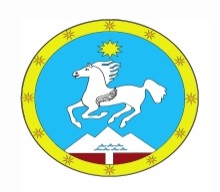 Россия ФедерациязыАлтай РеспубликаМуниципал Тозомо«Улаган  аймак»Депутаттардын аймак Соведи№ п.п.Наименование вопросаданет1Одобряете ли Вы  расширение автомобильной дороги «Акташ-Улаган-Балыктуюль» в районе км 8+000 (участок Красные ворота). Путём проведения в скальных массивах точечных буровзрывных работ. № п/пФ.И.О.Дата рождения        Адрес места жительстваРасписка в получении, дата Прочее№ Наименование затрат Количество человек Сумма за одного человека ИТОГО 1 Проведение опроса путем поквартирного обхода2 Канцелярские товары3 4 5 6 ИТОГО Число граждан принявших участие в опросеЧисло граждан ответивших положительноЧисло граждан ответивших отрицательноКоличество недействительных опросных листов